PRESSEMEDDELELSEUU-vejledere klædt ekstra godt påUU Silkeborg har været med i Danmarks største socialfondsprojekt Hold Fast, som netop har holdt afdansningsbal på Koldinghus. 19 UU-vejledere er blevet uddannet som mentorer.19 medarbejdere i Ungdommens Uddannelsesvejledning Silkeborg er blevet uddannet mentorer, og det er godt for fastholdelsen af de unge på ungdomsuddannelserne. Det kan de konstatere hos UU, efter at de har været med i det store projekt Hold Fast, som netop handler om at fastholde frafaldstruede unge i ungdomsuddannelserne.Det betyder meget, at vi UU-vejledere nu er klædt ekstra godt på, siger Ole Fink fra UU Silkeborg. Hold Fast-projektet.UU Silkeborg har et tilbud om udvidet vejledning til unge med særlige behov. UU-vejlederne vælger fem unge, som de følger allerede, før de begynder på ungdomsuddannelsen.Vi hjælper flere af dem med at møde op på ungdomsuddannelsen på første skoledag, og vi giver dem simpelthen håndholdt vejledning for at hjælpe dem i gang på skolen i et samarbejde med faglæreren. Det kan være elever med ADHD, asperger eller, som har det socialt svært, fortæller Ole Fink.Han mener, at det især er af stor betydning, at de nu som mentorer giver tid til at lytte.Og der er ingen tvivl om, at flere bliver fastholdt i uddannelse, siger Ole Fink.Hold Fast er det største socialfondsprojekt i Danmark. Flere end 20.000 unge i Region Syddanmark og Region Midtjylland har siden 2009 været gennem projektet, som skulle få unge frafaldstruede til at holde fast i ungdomsuddannelserne. Dertil kommer 2.500 medarbejdere, heraf langt de fleste lærere, som også har været tilknyttet Hold Fast.I går dansede projektet af ved et stort afdansningsbal på Koldinghus, hvor 250 lærere, heriblandt Ole Fink, dansede med.Det fireårige projekt har modtaget 46 millioner kroner, hvoraf halvdelen er kommet fra EU's Socialfond, mens Vækst- og Erhvervsministeriet har bidraget med 25 procent og de to regioner har betalt resten.Yderligere oplysninger:Projektleder Kirsten Bach Kjeldal 2446 1521      Pressekontakt Anette Jorsal 2720 1457Med venlig hilsen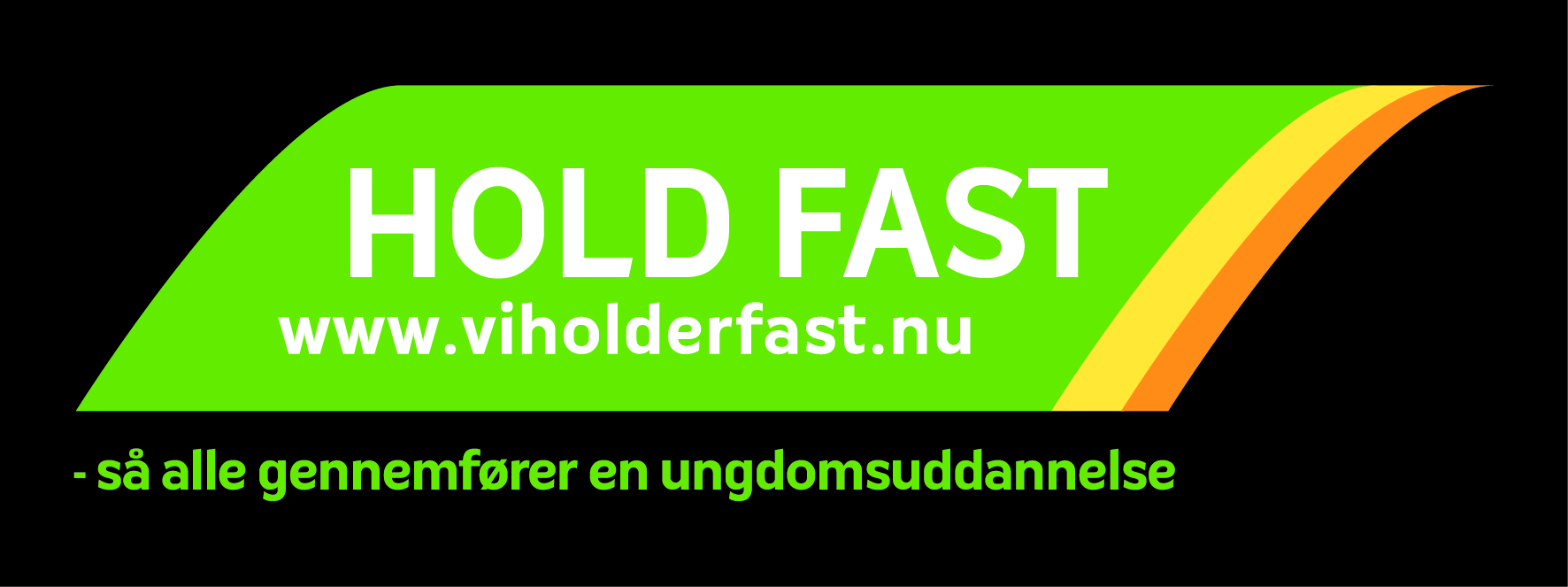 